Unity Intergroup Talking Points: January 2022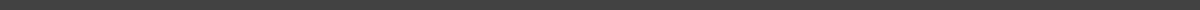 Service Positions Available:Annual elections were held. Our board currently consists of only a secretary and treasurer. We are without a Chair or Vice-Chair. IG reps please announce at your meetings that we need people to step up to do service at the IG level or we risk having to close down Unity Intergroup.Open Region 4 Rep and WSBC Delegate positions available. Consider expanding your service past the IG level…it’s fun!Unity Intergroup needs a chair/co-chair and planning committee for the 2022 MN State Convention. This can be hosted by one meeting or a group of meetings working together to bring this event back to MN. Consider being of service above the group level by: Become an Intergroup Rep and represent your local meeting at the monthly intergroup meeting. Great way to understand the inner workings of OA.Join a planning committee for upcoming OA events. Lots of service opportunities available right now for future events. Find out more at the next IG meeting!Expressions of Unity Newsletter:Monthly articles will now correlate with the month, i.e. February is the 2nd month so articles can focus on the 2nd step, 2nd tradition, 2nd principle. To submit articles or information to be included in the newsletter send them to expressionsofunity2021@gmail.com by the 27th of the prior month. Meetings signed up to contribute future articles:February – Crystal & MarshfieldMarch – TBD April – TBD Updated Bylaws:There have been updates made to the current bylaws. The proposed change is regarding clarification on who is eligible to vote at IG meetings. The updated bylaws have been posted on the Unity IG website www.overeaters.org. The bylaws will be voted on at the March 12th IG meeting, please join us for the discussion and vote!Agenda Questionnaire:We will be addressing the Agenda Questionnaire at our February meeting. This is our intergroup’s opportunity to have a say in what will be discussed at the next World Service Business Conference. We recommend that you review the ‘Agenda Questionnaire Summary’ ahead of the February 12th meeting. The link for that is: Agenda Questionnaire Instructions and Summary (oa.org)Upcoming Events:Unity Intergroup upcoming events:Buffalo Retreat – April 8-10, 2022 Men’s Retreat – April 29-May 1, 2022Big Book Study – tentative May 13-15, 2022 (TBD Hybrid or Zoom)2022 MN State Convention – Currently there is no chair/co-chair for this event. ***Reps please bring this to your groups to see if there is willingness to serve on a convention committee in any capacity***Reminder: We do have a list of people, available on request, who may be interested in volunteering to help with an upcoming program.Region 4 upcoming events:Community Conversation – January 16, 2022 (3rd Sunday of every month at 5pm CST via zoom)Region 4 Fun Night – January 29, 2022Intergroup Renewal Kickstart – May 14, 2022 8:45am-3:00pmRegion 4 Convention (Omaha) – July 15-17, 2022Do you have an idea for an OA event, or topic to be discussed, that you’d like to see happen? Join us next month to share your ideas!Next Intergroup meeting:February 12, 2022, 12:30–2:30 pm All are welcome! Zoom link will be posted at:http://overeaters.org/about-unity-intergroup/ 